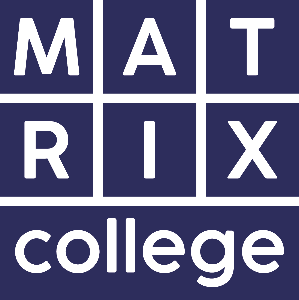 Sand Tray as a Therapeutic ToolFor Qualified Counsellors and Psychotherapistswith Lucy FullerSaturday 1st July 2023Booking FormPlease complete this booking form and return to admin@matrix.ac.ukName:Email Address:Contact Number:Payment Method  (Please advise of the date payment was made in the box below):£70 per ticket – Matrix Member£90 per ticket – Non-MemberPayment Method  (Please advise of the date payment was made in the box below):£70 per ticket – Matrix Member£90 per ticket – Non-MemberBACsMatrix College of Counselling and Psychotherapy20-92-0853813967Please use your name as the reference on the payment.I agree to disclose to the tutor any physical or mental health issues that might adversely affect my participation in the workshop, prior to my attendance so that my needs can be met and any risks evaluated.Signed:Date: